Piddle Valley CE First School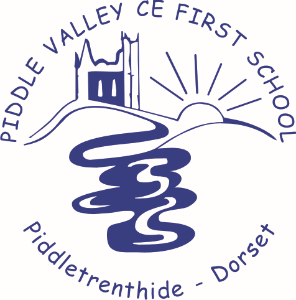 2023 - 2024Term and holiday dates(All dates are inclusive)AUTUMN TERM 2023Staff Training day                        Thursday 31st August 2023Children start	                    	Friday 1st September 2023Autumn half term 		 	Friday 20th October 2023 – Monday 30th Oct (Includes staff training Friday 20th October & Monday 30th October 2023)Term ends                                      Friday 15th December 2023Christmas Holidays			Monday 18th December 2023 – Monday 1stJan ’24SPRING TERM 2024Pupils and staff in school		Tuesday 2nd January 2024Staff Training day                        Friday 9th February 2024Spring half term			Monday 12th February 2024 – Friday 16th February Pupils and staff in school             Monday 19th February 2024Spring term ends                           Thursday 28th March 2024Easter Holidays		            Friday 29th March 2024 – Friday 12th April 2024SUMMER TERM 2024Pupils and staff in school	            Monday 15th April 2024Bank Holiday                                  Monday 6th May 2024Summer half term			Monday 27th May 2024 – Friday 31st May 2024Pupils and staff in school             Monday 3rd June 2024Last day of term            		Friday 19th July 2024Please visit our school website for new / updates for your diary.   www.piddlevalley.dorset.sch.uk